Rate Year: 2021Cumulative Taxable Wages for all Employers in the Array: $5,993.59 (M)New Employer Rate is 2.11% plus the CSSF Rate of 0.07% and UPAF rate of 0.13% for a Combined Rate of 2.31%www.maine.gov/reemployme ARRAY-1Maine Department of Labor is an equal opportunity employer.Auxiliary aids and services are available upon request to individuals with disabilities.TTY Users Call Maine Relay 711 Page 1 of 1001-20160627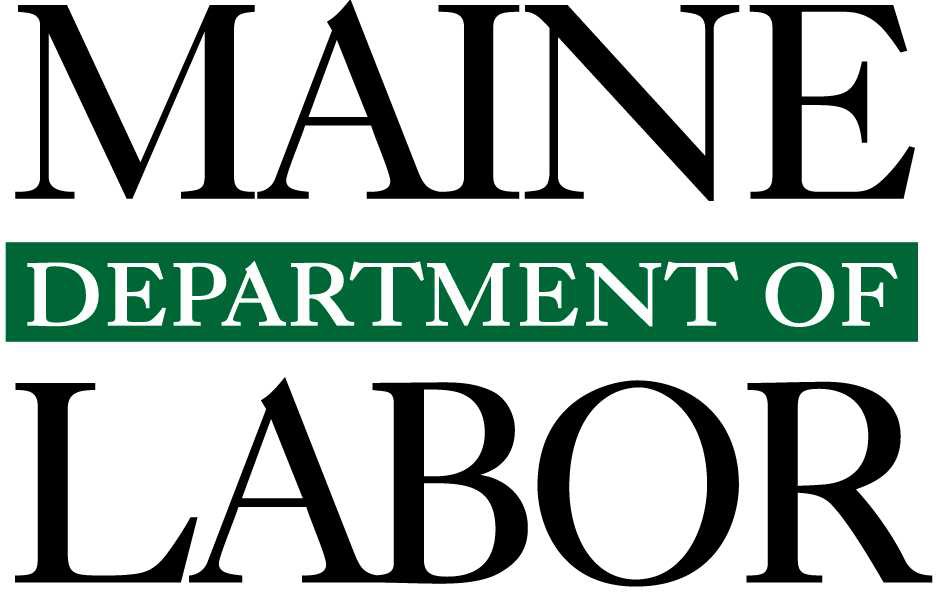 MAINE DEPARTMENT OF LABORBureau of Unemployment CompensationANNUAL RATE CATEGORY/EMPLOYER ARRAY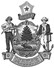 CATEGORYADJUSTED UI RATECSSF RATEUPAF RATEUNADJUSTED UI RATEEND RATIOSTART RATIOEMPLOYER COUNTTAXABLE WAGESTAXABLE WAGESTAXABLE WAGESCATEGORYADJUSTED UI RATECSSF RATEUPAF RATEUNADJUSTED UI RATEEND RATIOSTART RATIOEMPLOYER COUNTTOTAL (M)START %END %010.490.070.130.69999.9941.143,420321.170.005.36020.610.070.130.8141.1334.901,702278.835.3610.01030.720.070.130.9234.8931.891,267299.5910.0115.01040.840.070.131.0431.8828.511,822369.6415.0121.18050.960.070.131.1628.5026.651,230234.7621.1825.09061.070.070.131.2726.6425.051,194324.5625.0930.51071.190.070.131.3925.0424.04784270.8030.5135.03081.300.070.131.5024.0322.691,119299.9335.0340.03091.420.070.131.6222.6821.401,135301.4440.0345.06101.530.070.131.7321.3919.961,252300.3145.0650.07111.650.070.131.8519.9518.821,130296.3150.0755.02121.880.070.132.0818.8117.731,036300.9755.0260.04132.110.070.132.3117.7216.321,423298.3460.0465.01142.340.070.132.5416.3114.581,647300.4465.0170.03152.690.070.132.8914.5712.621,754299.1470.0375.02163.030.070.133.2312.6110.002,293300.4075.0280.03173.500.070.133.709.996.852,453298.3280.0385.01184.190.070.134.396.842.863,874301.0585.0190.03194.880.070.135.082.85-22.532,240298.5290.0395.01205.810.070.136.01-22.54-999.992,588298.9895.01100.00